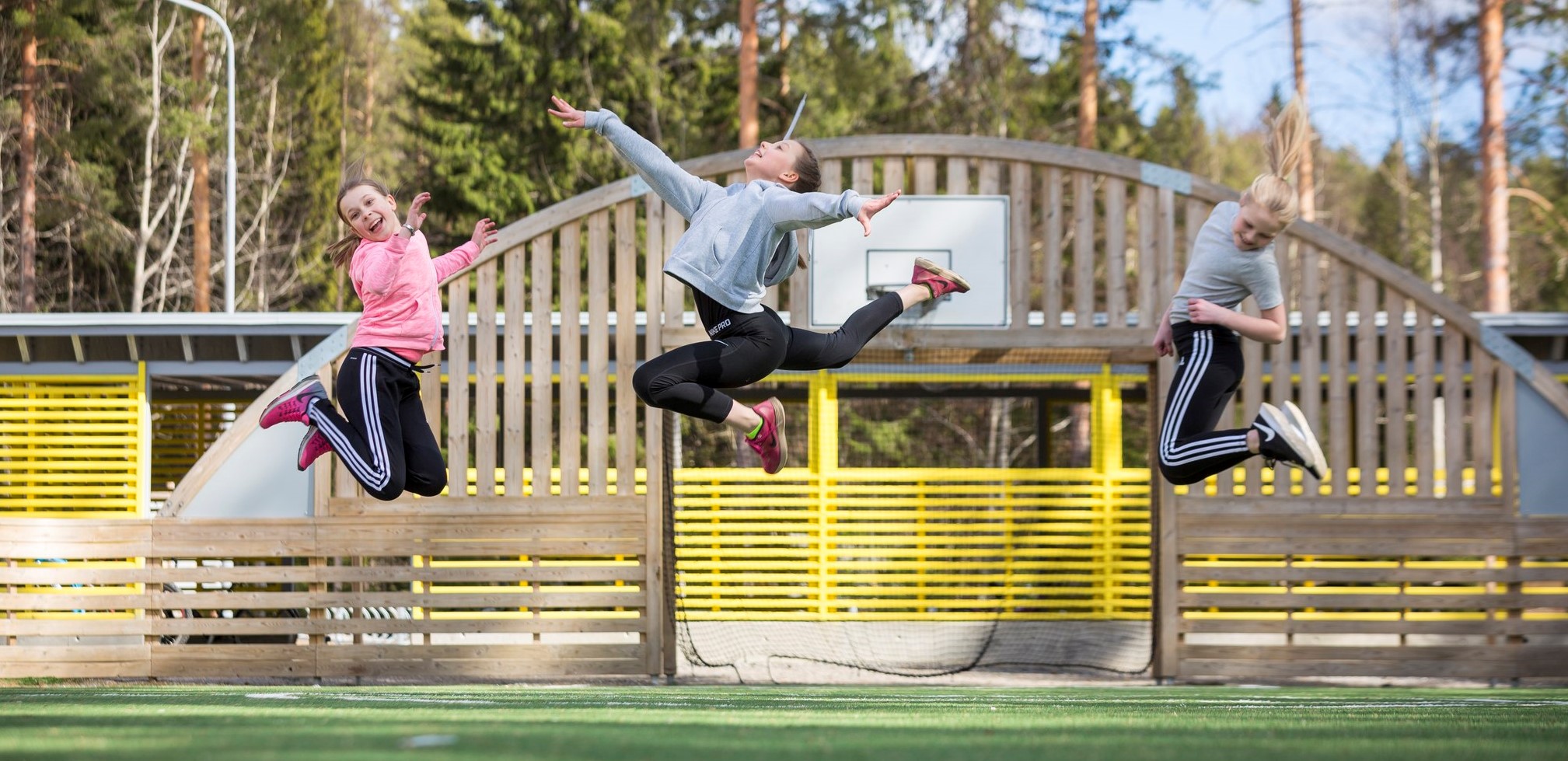 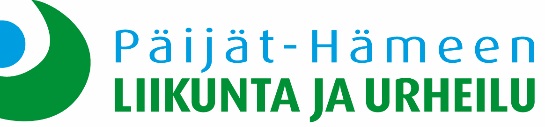 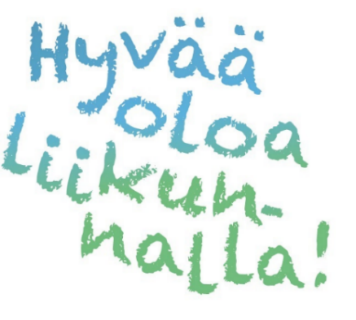 TervehdysValtioneuvoston liikuntapoliittinen selonteko on linjannut liikuntapoliittiset tavoitteet 2020-luvulle. Tärkein liikuntapoliittinen tavoite on kansalaisten fyysisen aktiivisuuden lisääminen kaikissa ikä- ja väestöryhmissä. PHLU on omalta osaltaan sitoutunut edistämään tätä työtä seuratoiminnan sekä lasten, nuorten ja aikuisten liikunnan osalta.  

Toimimme verkostoveturina seura-, liikkuva varhaiskasvatus- liikkuva koulu-, liikkuva opiskelu-,  harrastamisen malli ja liikuntaneuvontaverkostoissa. Koordinoimme kuntien liikuntatoimien alueellista yhteistyötä osana Seudullista sivistystyötä. Olemme mukana Etelä-Suomen Aluehallintoviraston liikuntaneuvostossa vaikuttamassa erityisesti alueen olosuhdeasioiden ja liikunnan pilottihankkeiden kehittymiseen. Toimimme itse aktiivisesti eri hankkeiden toteuttajana ja asiantuntijana erilaisissa muissa hankkeissa ja foorumeissa. Tarjoamme myös työllistämis- ja taloushallinnon palveluita seuratoiminnan tueksi. 
Teemme  liikunta- ja urheilutoiminnan sekä terveyden edistämisen verkosto-,  vaikuttamis- ja kehittämistyötä valtakunnallisella, alueellisella ja paikallisella tasolla. Toimintamme pohjana ja perustana on hyvä yhteistyö alueen seurojen, kuntien ja muiden liikuntaa ja urheilua edistävien toimijoiden kanssa. Haluamme auttaa ja tukea seuroja ja muita toimijoita onnistumaan omissa tavoitteissaan. Vain hyvällä seura-, laji- ja kuntarajat ylittävällä yhteistyöllä päästään tuloksiin. Toimintamme yhteinen näky ”Alueellamme on liikkuvimmat ja terveimmät ihmiset” vaatii onnistuakseen kaikkien panosta.Vuosi 2020 oli koronapandemian takia hyvin erilainen ja aika haastava vuosi. Siitä kuitenkin selvittiin toiminnallisesti ja taloudellisesti melko hyvin. Iso kiitos siitä PHLU:n henkilökunnalle, hallitukselle ja kouluttajille. Lämmin kiitos hyvästä yhteistyöstä myös alueemme seuroille, kunnille ja muille kumppaneille.                                                                               Mai-Brit Salo, aluejohtaja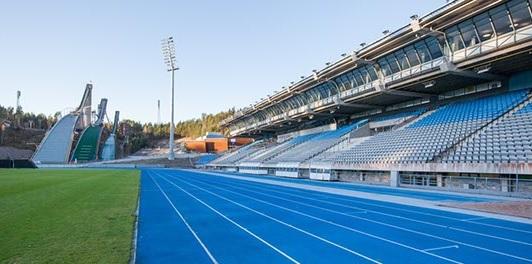 PHLU – Hyvää oloa liikunnalla Päijät-Hämeen Liikunta ja Urheilu ry (PHLU) on liikunnan aluejärjestö, joka toimii alueellaan liikunnan ja urheilun kokoavana voimana, yhteistyön rakentajana, palveluiden tuottajana sekä liikunnan ja urheilun etujen ajajana. Perustoiminta painottuu kahteen sisältöalueeseen, jotka ovat elinvoimainen seuratoiminta ja lisää liikettä kokonaisuudet. Lisää liikettä kokonaisuuden muodostavat liikkuva lapsi ja nuori ja liikkuva aikuinen osiot. PHLU vaikuttaa alueensa liikunnan ja urheilun edunvalvonta- ja olosuhdeasioissa. PHLU:ssa on vahvaa osaamista myös talous-, hanke- ja työllistämisasioissa.

PHLU edistää liikunta- ja urheiluasioita sekä kehittää toimintaa alueella olevien tarpeiden mukaan laajan yhteistyöverkoston kanssa.

Tärkeimpiä yhteistyötahoja ovat Opetus- ja kulttuuriministeriö, liikunnan aluejärjestöt, Suomen Olympiakomitea, lajiliitot sekä paikallistasolla Etelä-Suomen aluehallintovirasto, Päijät-Hämeen Liitto, Urheiluopistot, Päijät-Hämeen Urheiluakatemia, urheiluseurat ja kunnat. Lisäksi PHLU tekee yhteistyötä jäsenjärjestöjen, muiden kansalaisjärjestöjen ja yhteistyökumppaneiden kanssa.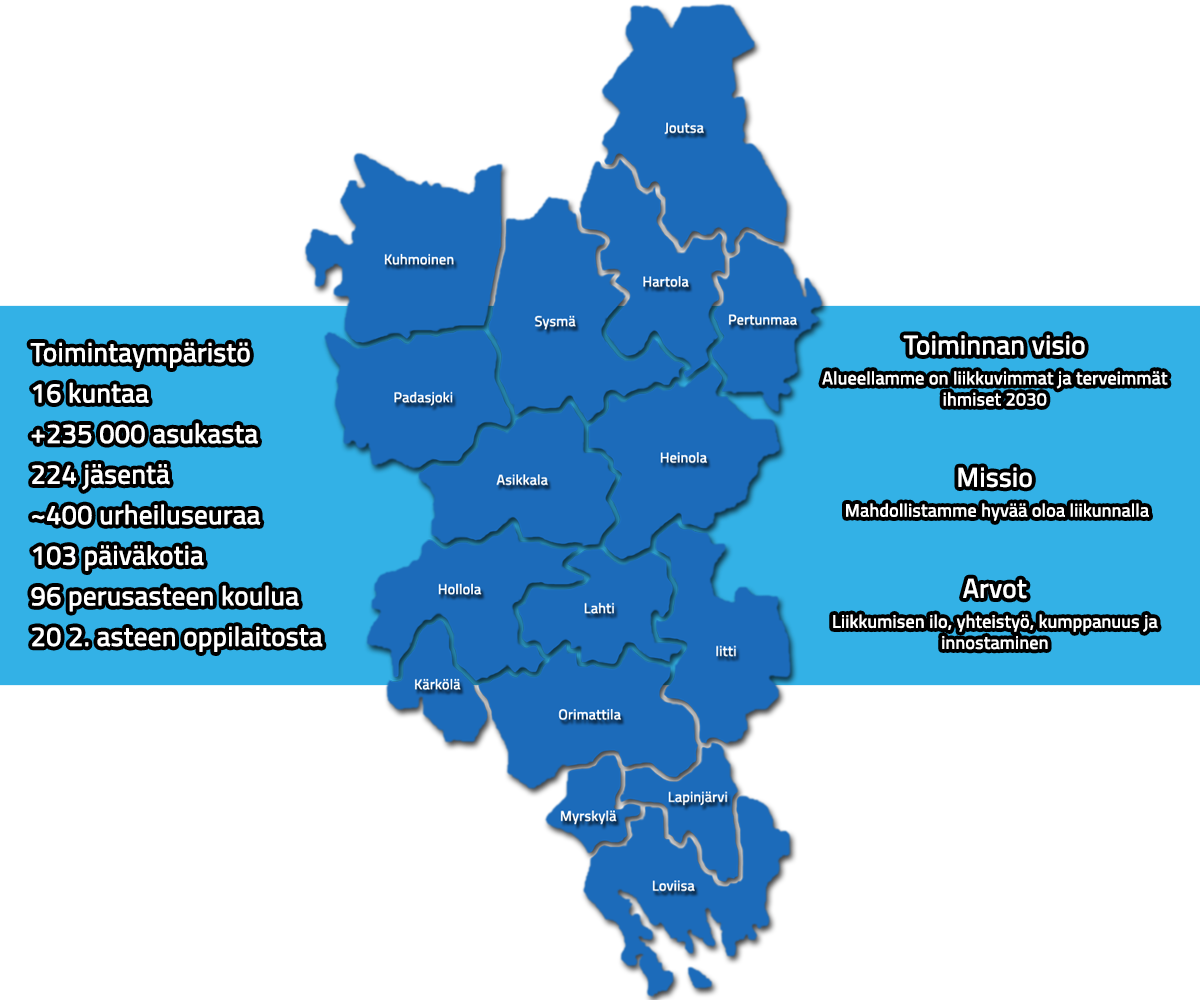 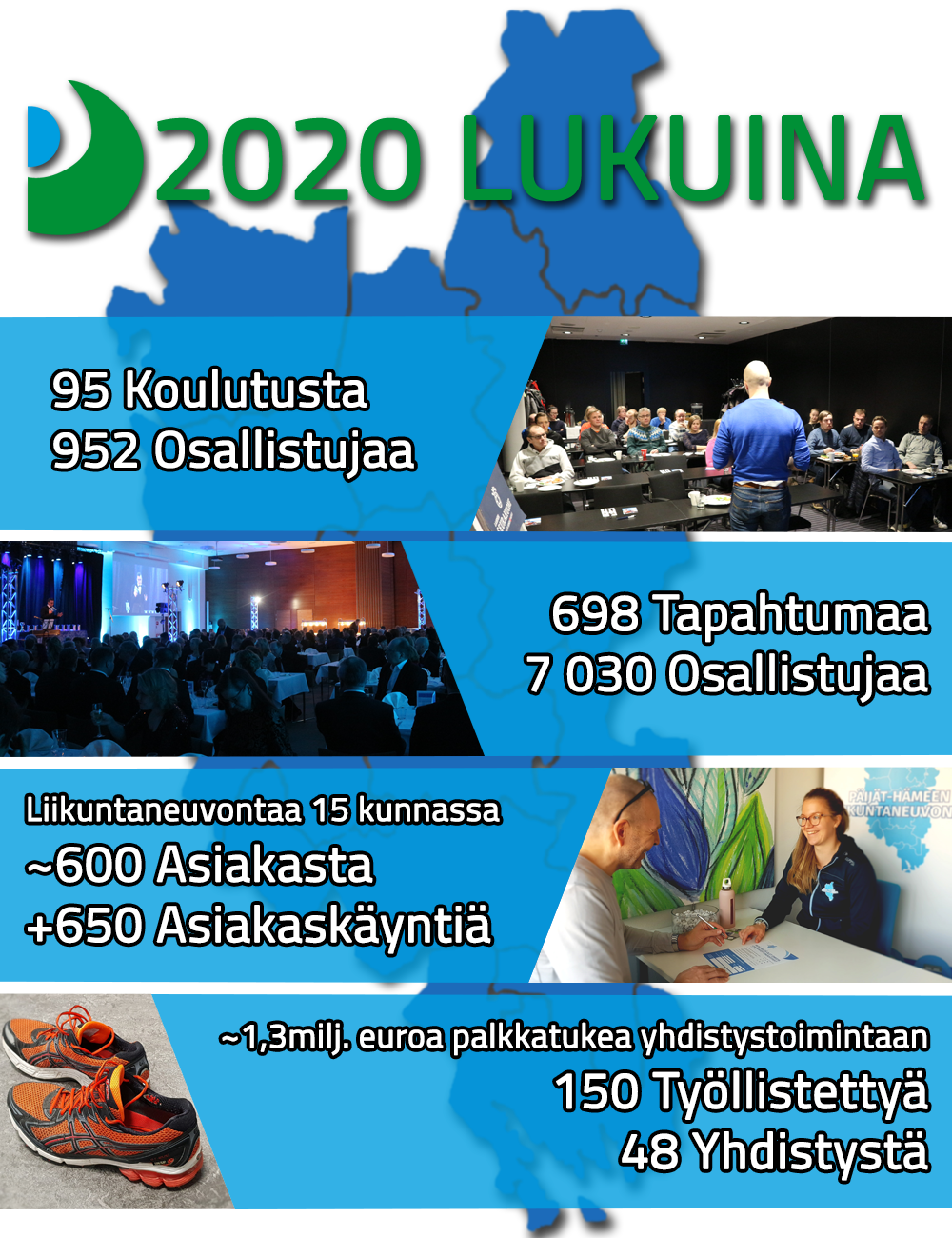 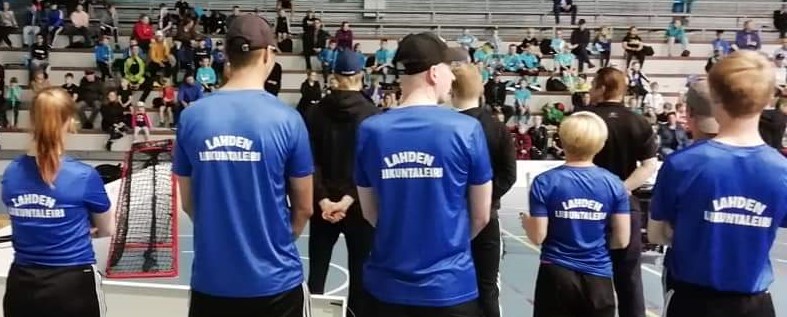 Elinvoimainen seuratoimintaPHLU tarjosi seuratoimijoille konsultointia, verkostotapaamisia, avoimia seurakoulutuksia, tilauskoulutuksia ja seuratapaamisia. Kuten kaikkea muutakin toimintaa, niin myös seuratoimintaa vaikeutti koronapandemia. Kevään osalta suurin osa seuratoiminnan tilaisuuksista ja tapahtumista jouduttiin perumaan tai siirtämään pidettäväksi myöhemmin. Osa tilaisuuksista siirrettiin pidettäväksi etänä verkossa. Erityisesti kevätkaudella seurat tarvitsivat paljon tukea koronaan liittyvien haasteiden ratkaisemissa. Seurojen tueksi järjestettiin keväällä keskustelutilaisuuksia, joissa ratkottiin lomautuksiin, irtisanomisiin, palkanmaksuihin, toiminta- ja jäsenmaksujen palautuksiin, etävalmennukseen jne liittyviä kysymyksiä ja haasteita. Iso osa kevätkauden PHLU:n seuratoiminnasta liittyi koronaviestintään, seurojen tukemiseen sekä mm. koronatukihakemusten sparraamiseen. Syyskaudella osa tilaisuuksista pystyttiin toteuttamaan hetken aikaa normaalisti, mutta loppuvuoden osalta jouduttiin siirtymään taas etätilaisuuksiin ja osa tilaisuuksista jouduttiin perumaan uusien rajoitteiden takia.Seuroja autettiin Opetus- ja Kulttuuriministeriön (OKM) seuratoiminnan kehittämistuen hakemisessa, olosuhteiden rahoitusselvittelyissä sekä muissa avustusasioissa. PHLU:n toiminta-alueelle OKM:n seuratukea myönnettiin kymmenelle eri seuralle yhteensä 92 500 €. Jäsenseuroille tarjottiin taloushallinnon palveluita, kuten kirjanpitoa, palkanlaskentaa, osto- ja myyntireskontranhoitoa sekä erilaisia koulutuksia. Pääasiassa koulutukset suunnattiin seurojen rahastonhoitajille sekä toiminnanjohtajille ja joukkueenjohtajille. Vuoden 2020 yhtenä painopisteenä oli edellisvuoden tapaan kunta-seura-yhteistyön vahvistaminen, seurojen välisen yhteistyön kehittäminen sekä seurapalvelukokonaisuuden ja koulutusten kehittäminen vastaamaan entistä paremmin seurojen tarpeita. 
Palveluiden kehittömiseksi seuroille tehtiin loppuvuoden aikana soittokierros ja kysely, jonka avulla kartoitettiin seurojen tarpeita ja toiveita sekä selviteltiin seurojen kuuumisia. Soittokierros kohdistui kuntien yleiseuroihin ja tuloksia hyödynnetään palveluiden kehittämisessä.  Vierumäen Haaga-Helian opiskelijat tekivät opinnäytetyönä seuroille myös koulutuksia koskevan kyselyn sekä palvelumuotoilun kehittämissuunnitelman, jota hyödynnettiin vuoden 2020 suunnittelussa ja koulutusten toteuttamisessa. Seurojen osaamisessa yksi tärkeä painopiste oli viestintäosaamisen kehittäminen. PHLU järjesti yhteistyössä Mediatalo Esan kanssa seuroille suunnatun viestintäkoulutuksen. LAB-ammattikorkeakoulun opiskelija Iina Leppälä teki PHLU:n toimeksiannosta opinnäytetyönä SOME-viestinnän oppaan urheiluseuroille. Opasta on jaettu seuroille sähköisesti ja oppaan pohjalta tullaan järjestämään seuroille koulutuksia vuonna 2021.Päijät- Hämeen Urheiluaketamian toiminnassa PHLU oli aktiviisesti mukana edellisten vuosien tapaan. Akatemian johtokunnassa olivat PHLU:n edustajina mukana Kustaa Ylitalo tai Mai-Brit Salo. 
PHLU on osatoteuttajana Lahden Ammattikorkeakoulun kanssa myös Päijät-Hämeen Urheiluakatemian maaliskuussa 2019 käynnistyneessä kaksi ja puolivuotisessa ESR-rahoitteisessa Urheilijoiden Kaksoisurat Päijät-Hämeessä -hankkeessa. Hankkeen keskeisinä tavoitteina ovat: 1. Luoda alueelle eri alan asiantuntijoiden ohjausverkosto, jonka toiminta vakiinnutetaan osatoteuttajien omaan toimintaan 2. Toimiva malli urasuunnittelutyökalusta 3. Tietoisuuden ja osaamisen lisääminen urheilijoiden kaksoisuramallista ja sen tukemisesta PHLU on ollut mukana myös Avoimet ovet –hankkeessa. Suomen Paralympiakomitean koordinoimassa ja OKM:n rahoittamassa kolmivuotisessa -hankkeessa on tavoitteena antaa eväitä urheiluseuroille vammaisten ja erityistä tukea tarvitsevien harrastajien mukaan ottamiseen ja olemassa olevan toiminnan kehittämiseen. Avoimet ovet -hankkeen pilottiseuroina PHLU:n toimialueella ovat Asikkalan Raikas ry, Lahden Hiihtoseura ry, Lahden Uimaseura ry, Lahden Karate ry ja Lahden Ahkera ry. Yhdessä Suomen Olympiakomitean, lajiliittojen ja liikunnan aluejärjestöjen kanssa vanhan sinettiseuratoiminnan korvaava seurojen laatuohjelma eli Tähtiseura -ohjelma oli vuoden 2020 keskeisiä yhteisiä valtakunnallisia painopistevalintoja. PHLU:ssa jatkettiin Tähtiseura -laatujärjestelmän käyttöönottoa ja tehtiin yhdessä lajiliittojen kanssa Tähtiseura-auditointeja. PHLU kannusti seuroja omaksumaan kiittämisen kulttuuria ansiomerkkijärjestelmän ja Päijät-Hämeen Urheilugaalan avulla. Suomen Urheiluopistolla Vierumäellä 8.2.2020 järjestetty Päijät-Hämeen Urheilugaala keräsi paikalle ennätykselliset 270 juhlavierasta. Urheilugaalan teemana oli Seurasydän, jonka välityksellä haluttiin nostaa esiin seuratoiminnan ja erityisesti vapaaehtoistoiminnan arvoa ja merkitystä. Vuoden urheiluseura 2019 –palkinnolla gaalassa palkittiin Sysmän Voimistelijat. Elämänurapalkinnon sai Lahden Ahkeran Hannu “Hanski” Nurminen ja vuoden urheilijana palkittiin Lahden Pelicansin ja Kiekkoreippaan kasvatti jääkiekon maailmanmestari Juhani Tyrväinen. Pääyhteistyökumppaneina Urheilugaalassa toimivat Heinolan kaupunki, Lahti Region, Lahden kaupunki, LähiTapiola Vellamo, Eläkevakuutusyhtiö ELO sekä Veikkaus. Muina yhteistyökumppaneina toimivat Suomen Urheiluopisto Vierumäki, Liikuntakeskus Pajulahti, Gasum sekä Mediatalo Esa. PHLU:n työllistämispalvelut Kuluneena toimintavuotena PHLU:n työllistämispalveluja toteutettiin ilman hankerahoitusta. Työllistämispalvelujen henkilökunta työskenteli osa-aikaisesti - projektisihteeri 80% työajalla ja muu henkilöstö 60% työajalla. Rahoitusta toiminnalle saatiin Päijät-Hämeen kunnilta ja PHLU:n omarahoituksella. Koronaepidemia ja työvoimahallinnossa tapahtuneet uudistukset vaikuttivat työllistämiseen. Työpaikkoja oli urheiluseuroissa ja yhdistyksissä tarjolla lähes normaalisti, mutta avoimiin työpaikkoihin oli erittäin hankalaa löytää tekijöitä. Normaalisti yhdistykset ovat päässeet valitsemaan avoimiin työpaikkoihin parhaat tekijät usean ehdokkaan joukosta. Viime vuonna työntekijäehdokkaita oli harvoin enemmän kuin yksi. Tämä vaikutti jonkin verran tuloksiin jatkotyöllistämisen osalta.Toimintavuoden aikana päijäthämäläisiin urheiluseuroihin ja muihin yhdistyksiin työllistettiin palkkatuella 150 henkilöä. Toiminnassa oli mukana 30 urheiluseuraa ja 18 muuta yhdistystä. Työllistetyille maksettiin toimintavuoden aikana palkkoja 1,297 miljoonaa euroa. Hieman alle 40% asiakkaista pääsi työllistämisjakson jälkeen töihin avoimille työmarkkinoille tai opiskelemaan.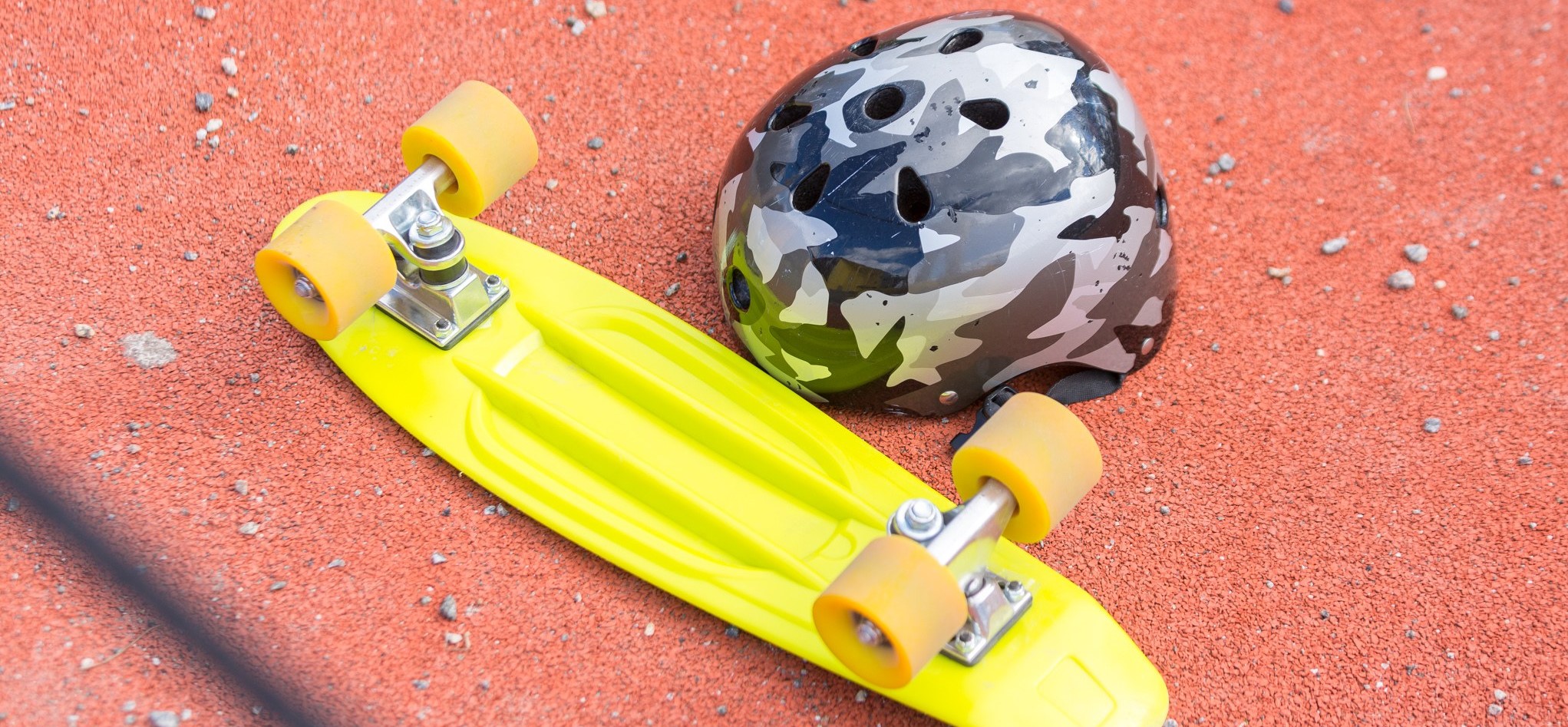 Lisää liikettä Liikkuva lapsuus ja nuoruus
Vuoden aikana tarjottiin monipuolisia työvälineitä varhaiskasvatuksen, peruskoulujen ja oppilaitosten henkilöstölle, oppilaille, opiskelijoille sekä muille lasten liikuntaa järjestäville tahoille koronavuoden sallimalla tavalla. Työtä päivittäisen liikunnan edistämiseksi tehtiin koulutusten, verkostojen, sparrausten, pienten tapahtumien ja konsultoinnin avulla. Toimintatapoina lisääntyivät luonnollisesti erilaiset etätyötavat.Toimijoita tuettiin liikunnan kehittämishankkeiden avustusten hakemisessa ja sisältöjen rakentamisessa. PHLU vastasi alueellaan valtakunnallisten lasten ja nuorten liikuntaohjelmien edistämisestä. Tiivis yhteistyö jatkui paikallisten toimijoiden, liikunnan aluejärjestöjen, alueen oppilaitosten, Liikkuva koulu –ohjelmaperheen, aluehallintoviranomaisten, Suomen Olympiakomitean sekä muiden lasten liikunnan toimijoiden kanssa.Toiminnan edistämiseksi liikunnan aluejärjestöt saivat tukea Opetus- ja kulttuuriministeriöltä kahteen hankkeeseen; Liikkuva lapsi varhaiskasvatuksessa -hanke varhaiskasvatuksen liikunnallistamiseen ja Lisää liikettä iltapäiviin ja aktiivisuutta opiskelu- ja koulupäiviin -hanke. Liikkuva varhaiskasvatus Valtakunnallisen Liikkuva varhaiskasvatus -ohjelmatyön paikallinen edistäminen

Sparraus toimi hyvänä välineenä varhaiskasvatuksen liikunnan edistämiseen varhaiskasvatusyksiköissä. Sparrauksia toteutettiin varhaiskasvatuksen esimiehille ja henkilöstölle. Sen avulla työyhteisöä tuettiin omien tavoitteiden toteuttamisessa ja Liikkuva varhaiskasvatus -ohjelma-alustan käytössä. Sparrauksissa kannustettiin entistä vahvemmin nykytilan arvioinnin käyttämiseen kehittämiskohteita valittaessa. Monet yksiköt ovat sitä jo hyödyntäneetkin osana kehittämistyötään, mutta ohjelma-alustan käyttöönotto on vielä alkuvaiheessaan. Tilaisuuksia toteutettiin pääsääntöisesti yksikkökohtaisesti ja Liikkuva lapsi varhaiskasvatuksessa -työpajan pohjalta. Sparrauksia järjestettiin vuoden aikana yhteensä 29 ja niihin osallistui 117 varhaiskasvattajaa ja esimiestä. 
Lisäksi suunniteltiin sparraustoimenpiteitä myös muiden lasten liikuttajien kanssa. Koronatilanteesta johtuen toiminnot siirtyivät vuodelle 2021.Liikkuva varhaiskasvatus -ohjelmassa on tällä hetkellä mukana 9 kuntatasoista toimijaa ja yksikköjä 124 (tässä mukana myös perhepäivähoidon -tiimejä). Lähes kaikki alueen päiväkodit, jokaisesta kunnasta ovat mukana ohjelmassa, ja osa alueen perhepäivähoitajistakin on mukana ohjelman kehittämispolulla. 

Alueemme kuntia kannustettiin hakemaan Liikunnallisen elämäntavan paikallista kehittämistukea myös pienten lasten liikunnan kehittämiseen. Seuraavat kunnat saivat rahoitusta alle kouluikäisten tai heidän perheiden liikunnan edistämiseen: Asikkala, Hartola, Heinola, Iitti, Joutsa, Kuhmoinen, Loviisa, Myrskylä ja Padasjoki. 
Alueellisen ja paikallisen verkostotyön kehittäminen 

Vuoden aikana toteutettiin tilaisuuksia livenä, teamsillä ja ulkona. Varhaiskasvatusyksiköiden liikuntavastaavien tueksi jatkettiin Liikkuva varhaiskasvatus -verkostoa Lahdessa ja pohjoisen verkostoa alueemme pohjoisosassa. Verkostojen aiheina olivat rasittava liike ja perheiden kanssa tehtävä yhteistyö sekä Liikkuva varhaiskasvatus ohjelma erityityisesti nykytilan arvioinnin käytön osalta. Johtajien sparrausta jatkettiin työpajan ja aamukahvien merkeissä. Tavoitteena on ollut antaa tukea varhaiskasvatuksen esimiehille ja yksikköjen johtajille oman työyhteisönsä kehittämiseen ja tietoa ohjelmasta sekä hankeavustuksista.Hankekuntia olemme tukeneet osaamisen kehittämisessä ja hankkeen edistämisessä. Olemme kannustaneet kuntia perustamaan yhteistyöryhmiä/kuntaverkostoja mm. tiimit/mooveriryhmät/liikuntavastaavaryhmät, jotka edistävät kunnan varhaiskasvatuksen liikuntaa. Näissä ryhmissä olemme olleet sparrausapuna. Osallistuimme alueen kohtaamispaikkaverkoston hyvinvointisuunnitelmatyöhön yhdessä muiden lapsiperhetoimijoiden kanssa. Yhdessä muiden järjestötoimijoiden kanssa jatketaan suunnittelua, jotta perheille suunnatut tukitoimet nivoutuvat parhaalla mahdollisella tavalla perhekeskustoimintojen oheen. Hyvinvointiyhtymän kanssa aloitettiin Lahden perhekeskuksen aulatilojen liikunnallistamisen suunnittelu. Lisäksi järjestimme hyvinvointiyhtymän perhe-kahviloihin liikunnallista sisältöä.Yhteistyö perheiden liikuntaneuvonnan kehittämisen osalta jatkui kuntien, hyvinvointiyhtymän ja liikunnan aluejärjestöjen (PHLU, KymLi, EKLU) kanssa. Järjestimme yhteistyöpalavereja neuvolan terveydenhoitajien ja liikuntaneuvojien kanssa. Alueellisten perheliikuntatoimijoiden kanssa olemme aiemmin järjestäneet PHLU:n Joulumaa tapahtuman. Tänä vuonna joulukuun alkuun suunniteltu tapahtuma jouduttiin perumaan. Tapahtuman tilalla julkaistiin perheiden liikkumisen tueksi toimijoiden yhteinen some-joulukalenteri. Myös paljon muita yhteistyötapahtumia siirrettiin toteutettavaksi vuodelle 2021.
Varhaiskasvattajien osaamisen lisääminen 

Varhaiskasvattajien osaamista lisättiin Liikuntaleikkikoulu ohjaajakoulutuksen sekä luontoliikunnan koulutuksen avulla. Suurin osa koulutuksista siirtyi koronatilanteen vuoksi vuodelle 2021. 
#arkiliikuttaaArki liikuttaa! -tempaukset ja videot liikuttivat perheitä yhdessä tehden ja oppien. Järjestimme syksyllä Arki liikuttaa -tapahtumia seitsemässä kunnassa. Tapahtumissa kannustimme liikkuvan arjen kautta kokemaan liikkumisen riemua. Tapahtuman arkiset liikuntapisteet toteutettiin teemalla auta lasta liikkumaan itse. Osa tapahtumista toteutettiin päiväkotien pihoilla, joten samalla lisättiin myös varhaiskasvattajien perheliikunnan osaamista. Tapahtumien materiaali toimitettiin myös varhaiskasvatuksen käyttöön.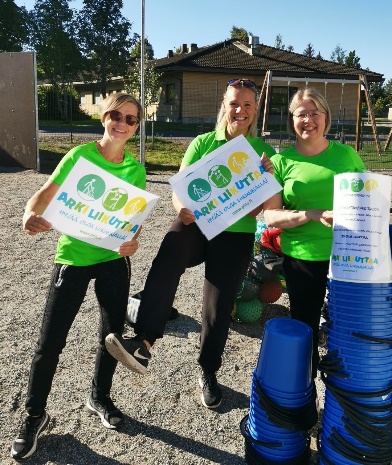 Lisäksi toteutettiin vanhempia herätteleviä videoita. Videot löytyvät PHLU YouTube-kanavalta ja ne on faktatietoineen jaettu myös alueen someterveydenhoitajien käyttöön neuvolaan. Liikkuva koulu ja opiskeluKunta-  ja yksikkökohtaisen kehittämistyö tukeminenKoulujen ja oppilaitosten toimintakulttuurin liikunnallistamista tuettiin sparrauksen, verkostojen ja muiden kehittämistilaisuuksien avulla. Peruskoulujen osalta kehittämistoimenpiteitä suunnattiin harrastamisen tukemiseen, toiminnan vakiinnuttamiseen ja edelleen kehittämiseen hankerahoituskauden jälkeen. 2. asteen oppilaitosten osalta keskityttiin aktiivisen opiskelupäivän kehittämiseen sekä hankerahoituksen ja Liikkuva opiskelu -ohjelman markkinointiin. Sparrauksia toteutettiin niin kunta-, ryhmä-, yksikkö- kuin henkilökohtaisellakin tasolla. Lisäksi kunnissa toimi monenlaisia lasten liikunnan edistämisen yhteistyöryhmiä, joissa PHLU:n asiantuntija oli aktiivisesti mukana. Lasten ja nuorten liikkumista edistettiin muun muassa liikuntakasvatus- ja harrastustyöryhmissä, ohjausryhmissä ja yhdysopettajatapaamisissa sekä liikuntatoimenviranhaltijoiden tilaisuuksissa. Aiheina näissä oli mm. arjen liikkeen turvaaminen, harrastetoiminnan edistäminen, move-testien tulosten hyödyntäminen, liikunta osana eri tapahtumia, avustusten hakeminen ja uusien toimintamallien esitteleminen. Seudullisessa #paraskoulu -hankkeessa työstimme lisäksi uutta välituntitoiminnan mallia 5. luokkalaisten kanssa Hollolassa. Alueellisesti toteutettiin monia verkostoja. Liikkuva opiskelu -verkosto kokosi alueen aktiivisia 2. asteen oppilaitosten yhteyshenkilöitä yhteen jakamaan onnistumisia, haasteita ja suunnittelemaan erilaisia yhteistyömahdollisuuksia. Alueellinen Lasten hyvinvoinnin koordinaattoreiden -verkosto kokoontui vuoden aikana kaksi kertaa etänä. Aiheina olivat Porvoon liikuntaohjelman esittely, kuntien Liikkuva Suomi suunnitelmat sekä Liikkuva koulu hyvinvoinnin vuosikello. Verkostotapaamiset toteutettiin perinteisesti yhteistyössä Etelä-Suomen Liikunnan ja Urheilun kanssa. Näin lisättiin toimijoiden mahdollisuutta verkostoitua myös oman alueen ulkopuolella. Myös liikuntatutorit tapasivat alueellisesti ensimmäistä kertaa. Yhdessä jaettiin kokemuksia toiminnasta ja suunniteltiin tulevaa. Vuoden aikana nousi vahvasti esiin myös lasten ja nuorten harrastamisen tukeminen. Aluehallintoviraston kanssa järjestettiin yhteinen harrastamisen starttitilaisuus alueemme toimijoille. Yhdessä mietimme miten maakunnassa ja kunnissa rakennetaan liikunnan harrastamisen mallia koulupäivän yhteyteen. Kuntia kannustettiin hakemaan harrastamisen Suomen mallin avustusta toiminnan kehittämiseen. Pilottivaiheen avustusta sai alueemme kahdeksan kuntaa; Asikkala, Hartola, Heinola, Hollola, Kärkölä, Lahti, Lapinjärvi ja Loviisa. Lisäksi toteutimme kyselyn kouluyhteistyöstä urheiluseuroille yhteistyössä Likesin kanssa haastattelemalla viisi urheiluseuraa.Aluehallintovirastojen, Suomen Olympiakomitean, Opetus- ja kulttuuriministeriön sekä Opetushallituksen kanssa jatkui tiivis yhteistyö Liikkuva koulu- ja Liikkuva opiskelu -ohjelman edistämisen ja hankeavustusten osalta. Liikkuva opiskelu kehittämisavustusta sai 10 hanketta, josta uusia hankkeita oli kuusi. Avustusta saivat: Asikkalan, Heinolan, Joutsan, Kuhmoisen, Lahden, Loviisan ja Orimattilan lukiot, Koulutuskeskus Salpaus, Suomen diakoniaopisto ja Suomen urheiluopiston kannatusosakeyhtiö.
Liikkuva koulu -ohjelmaan on rekisteröitynyt alueelta 82 yksikköä. 
Liikkuva opiskelu -ohjelmaan on rekisteröitynyt alueen 12 oppilaitosta/opetuksen järjestäjää.Osaamisen lisääminen Opettajien, oppilaiden ja opiskelijoiden osaamista lisättiin koulutuksien avulla. Pääpaino koulutuksissa oli opiskelijoiden liikuntatutor -koulutukset ja oppilaiden välkkäri -koulutukset sekä Jonot mataliksi itsetunto koulutus opettajille. Lisäksi koulutettiin aamu- ja iltapäivätoiminnan ohjaajia sekä kerho-ohjaajia. Koulutuksia toteutettiin yksittäisinä tilaisuuksina tai osana vesopäivää.Etelä-Suomen aluehallintoviraston ja liikunnan aluejärjestöjen kanssa yhteistyössä toteutettiin Liikettä jokaiselle opiskelijalle webinaari marraskuussa. Aiheina oli kehon hyödyntämisen mahdollisuudet opetuksessa, vähän liikkuvan opiskelijan tukeminen ja lisäksi hanke-esittelyistä hyviä esimerkkejä toiminnan kehittämiseksi.Lisäksi ohjaajia koulutettiin lasten liikunnan ohjaaja -koulutuksin ja oltiin mukana hyvinvointipäivän järjestelyissä. 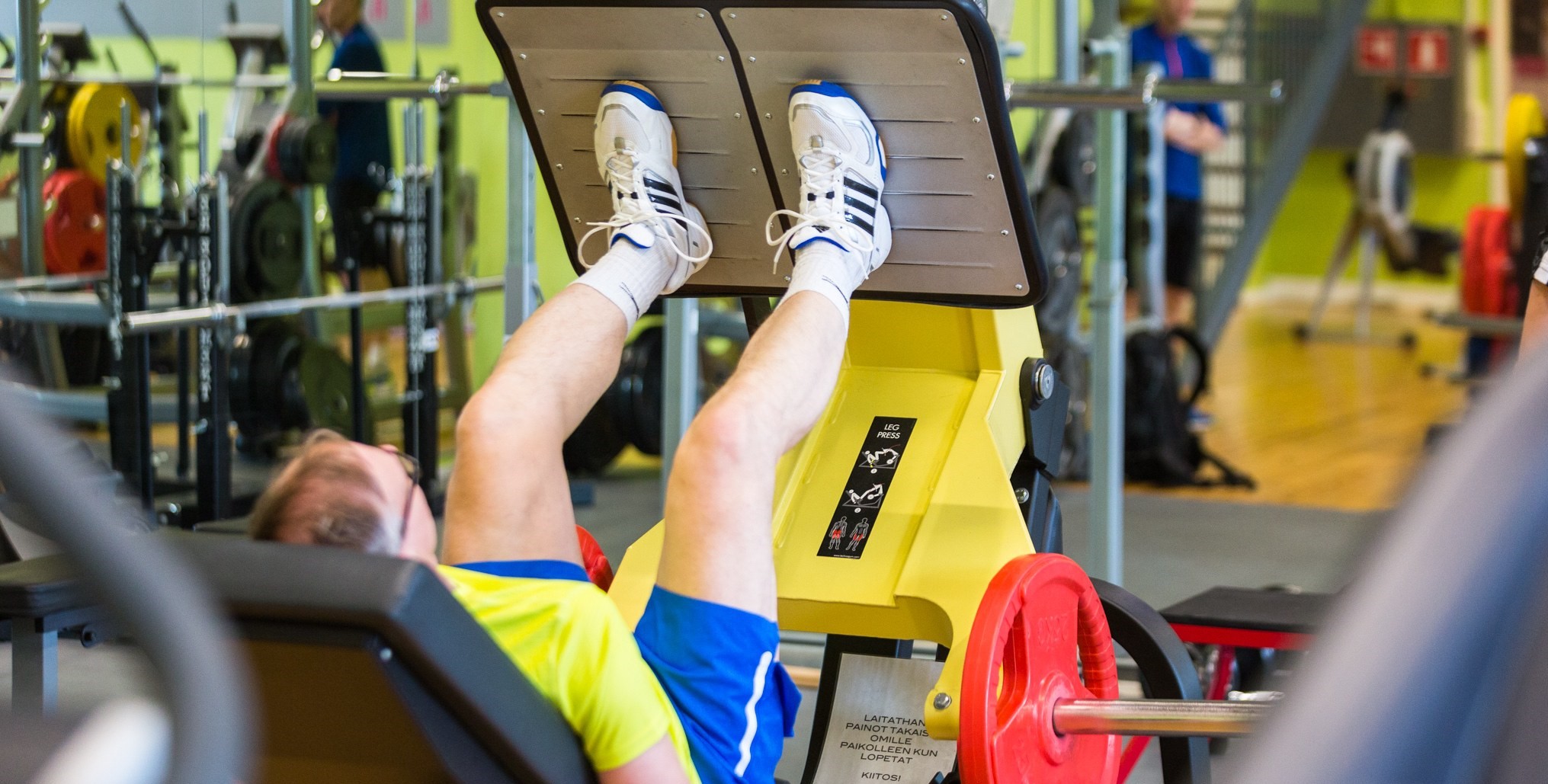 Liikkuva aikuinen Toiminnan painopisteitä olivat Päijät-Hämeen terveysliikuntastrategian jalkauttaminen sekä uuden Päijät-Hämeen liikunnan, elämysten ja hyvinvoinnin tiekartta 2030 luominen. Lisäksi keskiössä olivat liikuntaneuvonnan palveluketjun ja työyhteisölle suunnattujen liikuntapalveluiden kehittäminen ja toteuttaminen. Aikuisliikunnan harraste- ja terveysliikuntatoimintaa kehitettiin aktivoimalla toimijoita palveluiden kehittämiseen ja tuottamiseen tukemalla toimijoita kehittämishanke avustusten hakemisessa ja sisältöjen rakentamisessa.Päijät-Hämeen terveysliikuntastrategia 2020 tavoitteiden toteutumista seurattiin liikuntaa.fi -kehittämissivuston, sekä ohjausryhmätyöskentelyn avulla. Päijät-Hämeen liikunnan, elämysten ja hyvinvoinnin tiekartta 2030 työstettiin hanketyönä yhteistyössä LAB-ammattikorkeakoulun ja muiden keskeisten toimijoiden kanssa. Tiekartta luo suuntaviivat kehittämistoimenpiteille seuraaville vuosille.Koordinoimme maakunnallista liikuntaneuvonnan kehittämistyötä yhdessä Päijät-Hämeen hyvinvointiyhtymän ja toimialueen kuntien kanssa. Liikuntaneuvonnan verkostotapaamisia järjestettiin vuoden aikana sekä livenä että etäyhteydellä, näissä keskityttiin sekä alueellisen että paikallisen toiminnan kehittämiseen ja osaamisen lisäämiseen. Osaan kunnista liikuntaneuvontapalvelu tuotettiin ostopalveluna yhteistyössä PHLU:n liikuntaneuvojien kautta. Tällä hetkellä 15 toimialueen kuntaa toteuttaa poikkihallinnollista prosessinomaista liikuntaneuvontaa kuntalaisilleen. Vuoden aikana mm.  liikuntaneuvonnan kirjaamiskäytäntöjä ja seurantamittareita yhtenäistettiin ja kehitettiin, tehtiin uusia kuntakohtaisia kehittämistoimenpiteitä, järjestettiin koulutusta (liittyen mm. Kaatumisen ehkäisyyn sekä lasten ja nuorten liikuntaneuvonnan kehittämiseen), sekä oltiin mukana valtakunnallisten linjausten ja suositusten laatimisessa. Liikuntaneuvonta on avoterveydenhuollossa avoin palvelu kaikille kuntalaisille ”vauvasta vaariin” -ajatuksella, painopisteen ollessa kuitenkin työikäisissä ja ikääntyneissä ihmisissäAikuis- ja terveysliikuntaa kehittäviä toimijoita aktivoitiin ja konsultoitiin erilaisissa hanketukiasioissa, pääsääntöisesti aluehallintoviraston (AVI) ja Opetus- ja kulttuuriministeriön (OKM) myöntämissä kehittämisavustuksissa. Toimialueen kuntiin saatiin mm. pelkästään AVI:n myöntämiin Liikunnallisen elämäntavan kehittämisavuksiin yli 300 000 euroa, yli 10 kehittämishankkeelle. Henkilöstöliikuntaa (Buusti360 -palveluita) toteutettiin ja kehitettiin alueellamme, lisäksi olimme vahvasti mukana myös valtakunnallisessa kehittämistyössä. Kehittämisen painopisteinä olivat henkilöstöliikunnan palveluketjun rakentaminen ja vahvistaminen sekä osaamisen lisääminen, lisäksi uusien tuotteiden lanseeraaminen. Työkuntoisena ja -kykyisenä Työelämään -hanke käynnistettiin yhteistyössä LAB-ammattikorkeakoulun kanssa. Hankkeella pyrittiin vaikuttamaan lahtelaisten työttömien elämänhallinnan, hyvinvoinnin, työkyvyn ja työnsaantimahdollisuuksien parantamiseen ja sijoittumiseen työkykyisinä työmarkkinoille. Liikkuva Päijät-Häme -hanke saatettiin onnistuneesti päätökseen. Hankkeen tarkoituksena oli paitsi jalkauttaa Päijät-Hämeen terveysliikuntastrategia 2020 ja Sport Päijät-Häme urheilustrategia alueen kuntiin myös lisätä kuntalaisten tietoa oman fyysisen hyvinvointinsa tilasta, tarjota keinoja hyvinvoinnin edistämiseen sekä tehdä paikallista palvelutarjontaa tutuksi. Lisäksi pyrittiin vahvistamaan liikunnan, hyvinvoinnin ja terveyden edistämisen palveluntarjoajien yhteistyötä. Aikuisliikunnan asiantuntijapalveluita käytettiin seuraavien hankkeiden toteuttamisessa:  Hyvinvointia liikkumalla -hanke (Lahden kaupungin liikuntapalveluiden toteuttama hanke)Liikuntaneuvonnan kuntakohtainen kehittäminen; Hartola, Joutsa, Lahti, OrimattilaMatka kohti hyvää työkykyä -hanke (PHHYKY:n toteuttama hanke)Työtä tehtiin kehittämistyöryhmien, ohjausryhmätyöskentelyn, hanketyöskentelyn, (verkosto)tapaamisten, konsultoinnin, koulutusten, tapahtumien sekä liikuntaneuvonnan ja työyhteisöliikunnan avulla yhteistyössä paikallisten, alueellisten ja valtakunnallisten verkostotoimijoiden kanssa. Näitä yhteistyötahoja olivat mm. toimialueen kuntien liikunta-, sosiaali- ja terveystoimet, Liikkuva Aikuinen -ohjelma, Etelä-Suomen aluehallintovirasto (AVI), Suomen Olympiakomitea, urheiluseurat, kansanterveysjärjestöt, opistot, maakuntaliitto, yksityiset palveluntuottajat, työyhteisöt, apteekit sekä muut aikuis- ja terveysliikuntaa edistävät tahot.Taulukko; aluehallintoviraston (AVI) myöntämät liikunnallisen elämäntavan edistämisen avustukset alueelle, joissa osassa mukana myös varhaiskasvatuksen liikunnan kehittäminen.4.2 HankkeetPäijät-Hämeen liikunnan, elämysten ja hyvinvoinnin tiekartta 2030 -hankePäijät-Hämeen liikunnan, elämysten ja hyvinvoinnin tiekartta 2030 -hanketta on työstetty tiiviisti vuoden 2020 aikana. Hanke on tunnistanut ja määritellyt yhteisöllisesti ja yhteiskehittämisen keinoin keskeiset kehittämisteemat Päijät-Hämeen alueella sekä määritellyt tavoitteet alueellisen, kansallisen ja kansainvälisen tason toimenpiteille. Tiekartan avulla Päijät-Hämeen mahdollisuudet profiloitua aktiivisena liikunta-, urheilu- ja tapahtumakaupunkina sekä hyvinvointia edistävänä alueena ja osaamiskeskittymänä vahvistuvat kansallisesti ja kansainvälisesti.

Hanke on jo määritellyt vision, teemat ja tavoitteet toimenpiteineen. Kevään 2021 aikana näiden pohjalta laaditaan kokoava visualisoitu kokonaissuunnitelma vuosille 2021-2030, sekä määritellään toimijoiden vastuut ja tarkempi toimenpideaikataulu. LAB-ammattikorkeakoulu hallinnoi hanketta, PHLU on hankkeen osatoteuttaja.TKT - Työkuntoisena ja -kykyisenä työelämään -hankeKesäkuussa 2020 käynnistynyt hanke jatkaa vuosina 2017–19 Lahdessa toteutetun Työkykyisenä Työelämään -hankkeen aikana kehitettyjen toimintamallien jalkauttamista. TKT – Työkuntoisena ja -kykyisenä työelämään -hanke kehittää edelleen työttömien liikuntaneuvonnan palveluketjua sekä Työkuntotodistus-työkalua. Hanke palvelee koko Päijät-Hämettä, ja pääkohderyhmänä ovat alueen pitkäaikaistyöttömät sekä heidän kanssaan toimivat ammattilaiset. OKM-rahoitteinen hanke jatkuu kesäkuuhun 2022.  Toiminta rakentuu Työkykyä Työelämään -kursseista sekä Työkuntotodistuksen kehittämis- ja jalkauttamistyöstä. Kurssit toteutetaan vahvasti yhteistyössä kunta- ja aluekohtaisten palveluntuottajien kanssa, joista keskeisimpänä kuntouttava työtoiminta. Tarkoituksena on tuottaa ammattilaisille kattava ja käytännöllinen asiakkaiden työkykyä edistävä kokonaisuus sekä perehdytys sen toteuttamiseen. Työkuntotodistus palvelee osana kurssia sekä alueen liikuntaneuvontaa. Todistus osoittaa työnhakijan aktiivisuuden ja osaamisen itsestään huolehtimisessa. Hankkeen osatoteuttajana on LAB-ammattikorkeakoulu ja yhteistyökumppaneita ovat kuntien työllisyyspalvelut ja liikuntapalvelut, Päijät-Hämeen hyvinvointiyhtymä, Harjulan ja Jyränkölän setlementit sekä paikalliset hankkeet ja järjestöt. Osarahoittajina toimivat Lahden sekä Heinolan kaupungit.Liikkuva Päijät-Häme -hankeLiikkuva Päijät-Häme -hanke tuotti alueen asukkaille tietoa heidän kehon terveyskunnon tilastaan sekä opasti sen kehittämisessä. Lisäksi alueellista terveysliikuntastrategiaa tuotiin esiin erilaisten tapaamisten yhteydessä. Hanke toimii tammikuusta 2019 vuoden 2020 loppuun. Rahoittajina toimivat Päijät-Hämeen liitto sekä alueen kunnat.Hankkeen keskiössä olevia kuntokartoituksia toteutettiin vuonna 2020 yhteensä 12 alueen kunnassa ja mitattuja henkilöitä oli yli 1 100. Tapahtumissa oli lisäksi mukana kunnan sisäisiä liikunta- ja hyvinvointisektorin toimijoita, kuten urheiluseuroja sekä yksityisiä palveluntuottajia. Toimivaksi osoittautunutta toimintamallia jatketaan hankkeen päätyttyä kuntien omarahoituksella lähes koko alueella. Matka kohti hyvää työkykyä -hankeMatka kohti hyvää työkykyä -hankkeen hallinnoijana on Päijät-Hämeen hyvinvointiyhtymä ja rahoitusta saatiin opetus- ja kulttuuriministeriöstä. PHLU on hankkeessa mukana toteuttajana ja asiantuntijana. Hankkeen tavoitteena on edistää Päijät-Hämeen hyvinvointiyhtymän henkilöstön fyysistä työkykyä, työstä palautumista sekä tuki- ja liikuntaelimistön hyvinvointia työssä.Hanketta on toteutettu yhteistyössä henkilöstöpalvelujen, työterveyshuollon, työsuojeluvaltuutettujen sekä henkilökuntayhdistyksen kanssa. Vuoden keskeisimpiä toimenpiteitä olivat henkilöstön kuntotestien järjestäminen ympäri Päijät-Hämettä ja niihin osallistuikin yhteensä 635 työntekijää. Työyksikkökohtaisia fyysisen työkykyyn ja palautumiseen keskittyviä Voimavaroja työhön -valmennuksia pidettiin kahdessa työyksikössä ja niihin osallistui yhteensä 40 työntekijää. Yhdessä työyksikössä toteutettiin tiiviimpi hyvinvointiprojekti, joka sisälsi kuntomittauksia ja yksilövalmennusta. Etäyhteydellä järjestettiin vuoden aikana yhteensä 47 henkilökohtaista terveyden edistämisen valmennusta. Vuoden aikana järjestettiin kaksi elintaparyhmää yhteistyössä Lahden Ahkeran kanssa, joihin osallistujat valikoituivat työterveyshuollon kautta. Keväällä järjestettiin kaikille avoin työmatkaliikuntakampanja ja syksyllä osallistuimme porraspäiville. Hanke jatkuu vuoden 2021 loppuun saakka. Buusti360PHLU on mukana kaikkien liikunnan aluejärjestöjen valtakunnallisessa Buusti360-toiminnassa, joka tuottaa työhyvinvointi- ja testauspalveluja työyhteisöille. Paikallisesti palveluja tuotetaan lisäksi yksityisille kuluttajille. Tarkoituksena on tuottaa liikettä ja hyvinvointia työyhteisöihin sekä muulle alueen aikuisikäiselle väestölle. Valtakunnallinen Buusti360 tuottaa valmiita kampanjoita, yhteistyökumppanuuksia, palvelualustoja sekä tukea markkinointiin, joita alueet hyödyntävät valitsemallaan tavalla. Toiminta rahoitetaan alueiden vuosittaisella toimintamaksulla, ja vetovastuussa ovat Lounais-Suomen Liikunta ja Urheilu sekä Pohjois-Pohjanmaan Liikunta ja Urheilu. Kuusihenkisessä kehittämisryhmässä on mukana PHLU:n edustaja.Alueellista Buusti360-palveluvalikoimaa alettiin rakentaa vuoden 2020 alussa. Vuoden aikana yritysten, kuntien ja muiden työyhteisöjen kanssa pidettiin lukuisia tapaamisia, joiden avulla kartoitettiin alueen palvelutarpeita. Kysytyimpiä olivat kuntokartoitukset ja -mittaukset, joihin osallistui yli 1 200 henkilöä sekä valtakunnallinen työhyvinvoinnin webinaarisarja, joka keräsi yli 1 000 katselukertaa alueellamme.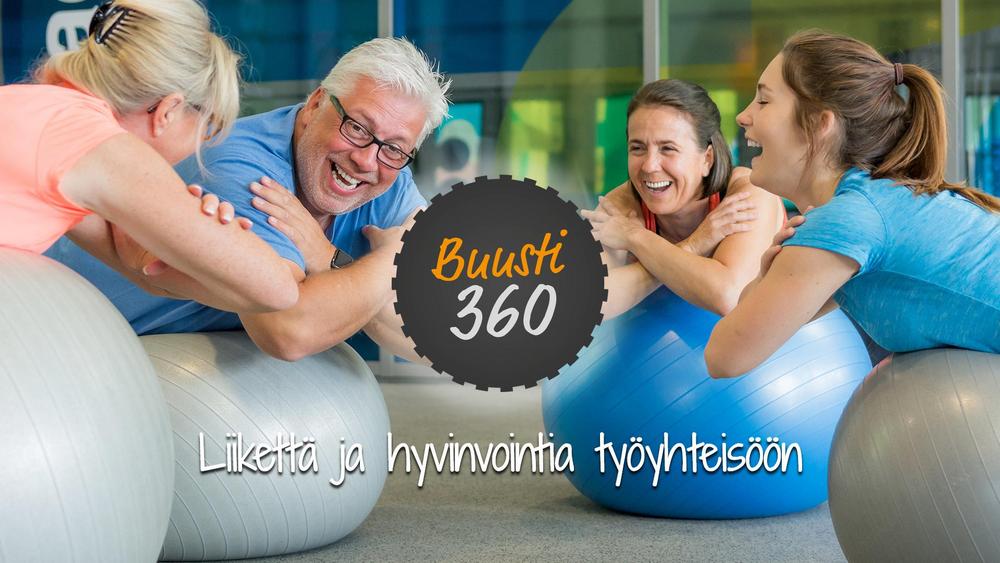 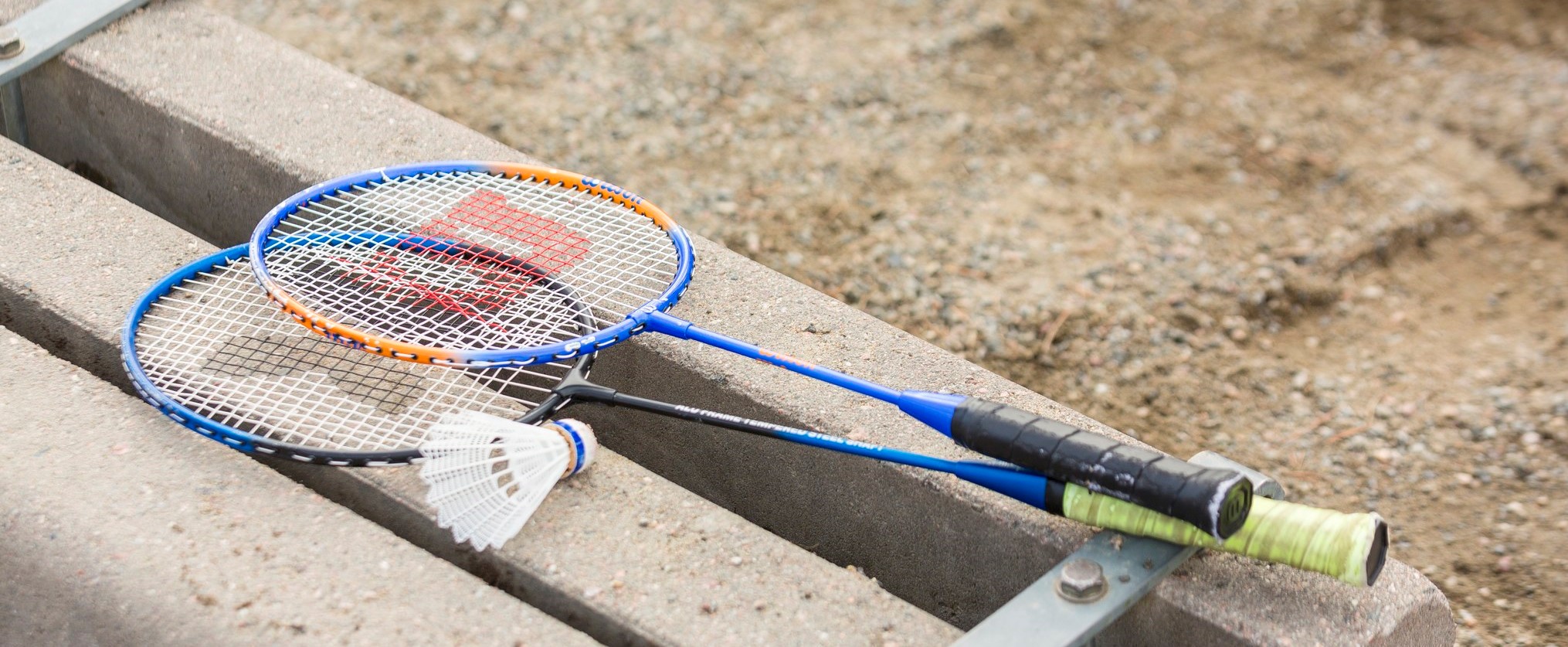 VaikuttaminenVaikuttamistyön tavoitteena on vahvistaa liikunnan ja urheilun asemaa PHLU:n toimialueella. Keskeisenä toimintatapana tässä on aktiivinen mukana olo ja vaikuttaminen erilaisissa verkostoissa ja foorumeissa, joissa käsitellään liikuntaan ja urheiluun liittyviä asioita niin valtakunnallisesti, maakunnallisesti kuin paikallisesti. Valtakunnallisesti liikunnan ja urheilun edunvalvonta ja vaikuttamistyötä suunniteltiin ja toteutettiin yhteistyössä muiden liikunnan aluejärjestöjen, Suomen Olympiakomitean ja lajiliittojen kanssa. Yhteisiä vaikuttamistyön teemoja olivat mm. liikunnan määrärahoin vaikuttaminen, olosuhdeasiat, tulevat kuntavaalit ja koronapandemiaan liittyvät asiat. Toimialueellaan PHLU on tehnyt liikunnan ja urheilun edunvalvontatyötä mm. antamalla lausuntoja ja konsultointiapua erilaisiin olosuhdehankkeisiin ja vaikuttamalla alueen liikuntapolitiikkaan, erilaisiin kehittämishankkeisiin sekä seurojen avustus- ja tila-asioihin. 
PHLU:n edustajia on ollut mukana myös maakunnallisessa strategia- ja HYTE-työssä, Seudullisessa kehittämistyöryhmässä, yhdistysfoorumissa ja muissa kehittämis- ja verkostotyöryhmissä joko verkostojen vetäjänä tai jäsenenä. Seurojen lisäksi PHLU:n tärkeimpiä yhteistyötahoja paikallistasolla ovat alueen kunnat. Kunnissa tehdään tiivistä ja säännöllistä yhteistyötä kunnan liikuntatoimesta vastaavien viranhaltijoiden lisäksi myös sivistystoimen sekä sosiaali- ja terveystoimen kanssa.  Vapaa-aika- ja liikuntapalveluiden kehittämisryhmän toiminta on ollut osa seudullista kehittämisryhmätoimintaa jo useamman vuoden ajan. Mukana tässä kehittämistyössä on kaikki alueen kunnat ja ryhmän koordinoijana toimii PHLU.Kaavio: Liikuntapaikkarakentamiseen myönnetyt avustukset PHLU:n toimialueella 2014, 2015, 2016, 2017, 2018, 2019 ja 2020.

 PHLU:n alueen liikuntaolosuhteiden kehittämiseen on toimintavuonna myönnetty avustuksia (OKM, AVI, Leader) yli 3,6 miljoonaa euroa. Alueen kunnissa on toteutettu useita isoja ja pieniä liikuntaolosuhteiden kehittämishankkeita ja näyttää siltä, että useita uusia hankkeita on myös suunnitteilla. PHLU on tarvittaessa konsultoinut hankkeita.PHLU:lla on ollut edustus Etelä-Suomen aluehallintoviraston liikuntaneuvostossa, joka päättää liikuntapaikkarakentamisen avustuksista alle 700 000 euron hankkeisiin. Edustajana on ollut Arto Virtanen. Päijät-Hämettä edustaa AVI liikuntaneuvostossa myös Juha Hertsi Päijät-Hämeen liitosta.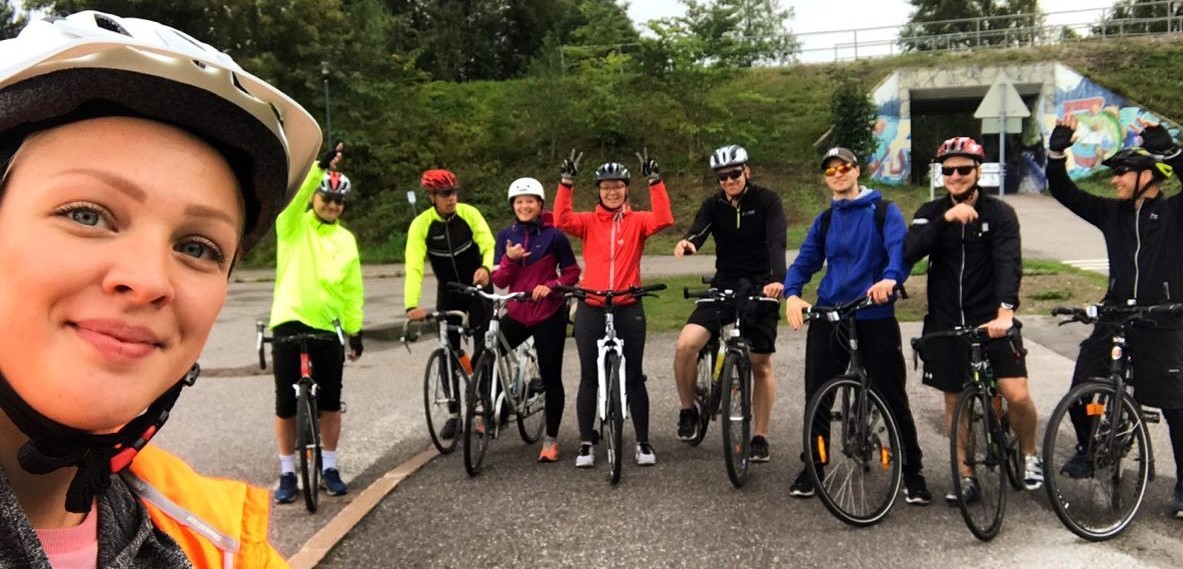 Viestintä ja markkinointi Viestinnän ja markkinoinnin tavoitteena on tiedottaa jäsenistölle ja alueen toimijoille liikuntaan ja urheiluun liittyvistä ajankohtaisista asioista, koulutuksista, tapahtumista, kampanjoista sekä erilaisista rahoitusmahdollisuuksista.  Viestinnän tavoitteena on PHLU:n strategisten valintojen, tavoitteiden sekä palvelutarjonnan tukeminen. Viestinnällä pyritään lisäämään myös liikunnan ja urheilun arvostusta alueella. Vuoden aikana perustetiin oma PHLU:n viestintätiimi, joka on vastannut PHLU:n sisäisen ja ulkoisen viestinnän kehittämisestä ja toteuttamisesta. Vuoden aikaisia toimenpiteitä ovat mm. olleet viestintä- ja markkinointisuunnitelman päivittäminen, viestinnän vuosikellon suunnittelu ja toteuttaminen, PHLU:n viestinnän arvojen määrittäminen, henkilökunnan digi- ja viestintätaitojen osaamisen kartoittaminen ja osaamisen lisääminen, PHLU:n nettisivujen uudistaminen ja päivittäminen, rekistereiden ajantasaistaminen sekä viestintä- ja somekampanjoiden toteuttaminen.  PHLU:n pääviestintäkanavat ovat olleet nettisivut, eri somekanavat, kerran kuukaudessa ilmestyneet uutiskirjeet sekä henkilökohtainen viestintä. Hallinto ja henkilöstö HallitusPHLU:n ylintä päätösvaltaa käyttää varsinainen kokous keväällä ja syksyllä.Kevätkokous pidettiin tiistaina 16.6.2020 Lahden Urheilukeskuksessa. Edustettuina kokouksessa oli kymmenen jäsenyhdistystä. Kokouksessa hyväksyttiin vuoden 2019 vuosikertomus ja tilinpäätös, kuultiin tilintarkastajan ja toiminnantarkastajan lausunnot, myönnettiin vastuuvapaus hallitukselle sekä muille vastuuvelvollisille sekä asetettiin ehdollepanotoimikunta valmistelemaan järjestön syyskokouksen henkilövalintoja. Kokouksen puheenjohtajana toimi Jukka Tiikkaja.Syyskokous pidettiin keskiviikkona 25.11.2020 Lahden Urheilukeskuksessa. Edustettuina kokouksessa yhdeksän jäsenyhdistystä. Kokouksessa vahvistettiin vuoden 2021 toiminta- ja taloussuunnitelma ja päätettiin jäsenmaksusta. Yhdistyksen 1. puheenjohtajaksi valittiin jatkokaudelle Marjukka Tiainen, Liikuntakeskus Pajulahti. Hallituksen jäseniksi valittiin Rinna Ikola-Norrbacka; Asikkalan kunta, Ilkka Kaarna; Lahden Golf ry ja Risto Salonen; Lahden FK ry. Hallituksessa jatkavat Jussi-Matti Salmela; Kiekkoreipas ry, 2. varapuheenjohtaja Panu Juonala; Orimattilan Jymy ry, Esa Rajala; Hollolan Urheilijat -46 ry, Kimmo Huvinen; Heinolan kaupunki ja Oili Kettunen; Suomen Urheiluopisto.  Tilintarkastajiksi valittiin Katja Kousa-Kaartti (KHT) ja toiminnantarkastajaksi Eero Laitinen. Kokouksen puheenjohtajana toimi Reijo Häyrinen.

Varsinaisten kokousten päätösten täytäntöön panijana toimii hallitus. Toimintavuoden aikana hallituksella oli yhteensä kuusi kokousta.	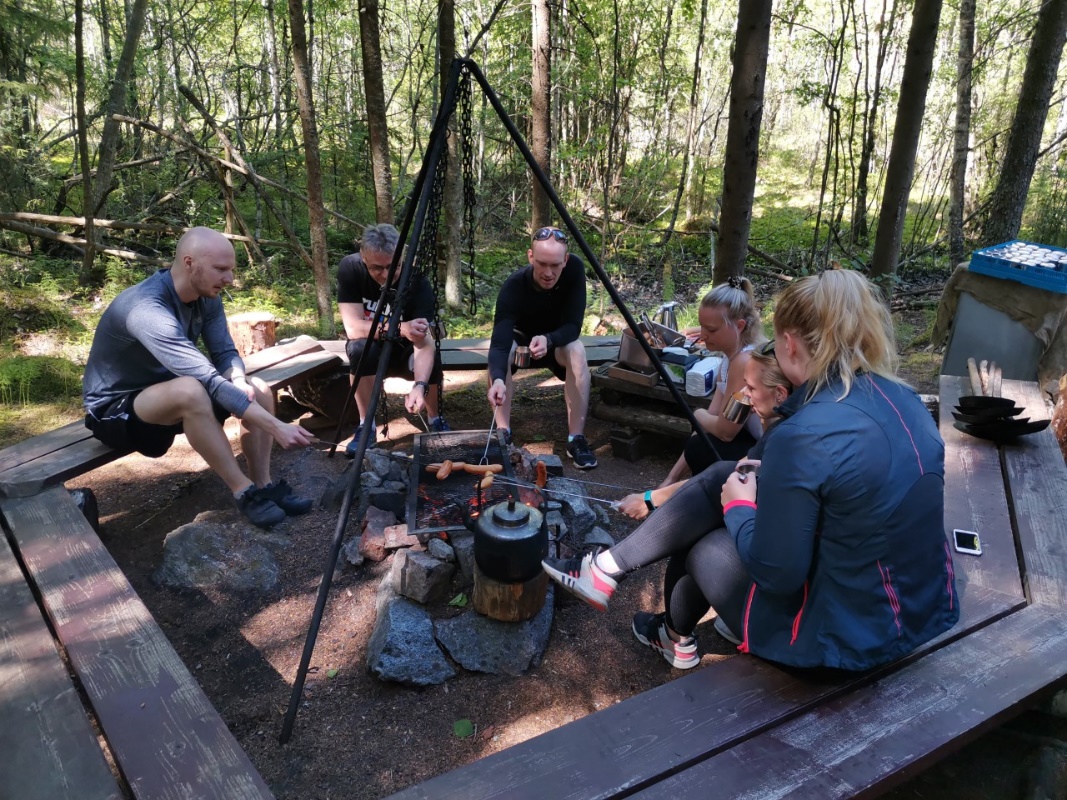 HenkilöstöLasten liikunnan kouluttajina ja asiantuntijoina ovat toimineet Eeva Kanerva-Loehr, Satu Karjunen, Pirjo Marvaila, Leila Santero ja Susanna Väkeväinen. Kouluttajien sparraajana tänä vuonna on ollut Liisa Ruuda. 
Seuratoiminnan kouluttajina ovat toimineet Kustaa Ylitalo, Sari Hallberg, Tiina Ahvonen, Eija Alaja, Heidi Mälkönen, Nina Peltonen, Kirsi Martinmäki ja Mikko Suhonen.

PHLU tekee vahvaa yhteistyötä alueen oppilaitosten kanssa ja vuoden aikana PHLU:ssa harjoitteli useita opiskelijoita erilaisten projektien kautta. Pidemmässä työharjoittelussa ovat olleet Emma Pasanen ja Veera Pulkkinen Pajulahden urheiluopistolta, Elsa Juutinen ja Elli Hämäläinen Haaga-Helia AMK:sta sekä Ville Juvonen Kajaanin AMK:sta.
Liikunnan aluejärjestöjen yhteisinä työntekijöinä ovat työskennelleet Timo Hämäläinen (Uutta voimaa paikallistasolle -hanke) Karita Toivonen (Liikkuva koulu -hanke).TalousTaloudellisesti vuosi oli haastavasta tilanteesta huolimatta budjetoitua parempi. Tilikauden tulos oli 30 860,28 euroa ylijäämäinen. Toiminnan tuotot koostuivat varsinaisen toiminnan tuotoista, varainhankkinnasta, hankeavustuksista sekä valtion toiminta-avustuksesta. Vuonna 2020 valtion toiminta-avustus oli 203 500 euroa. Koronaepidemian takia toiminnan kulut koostuivat pääasiassa (lähes 80 %) henkilöstökuluista. PHLU:n talouden kehitystä seurataan tarkasti ja suunnan muutoksia tehdään tarvittaessa pitkin vuotta. Tavoitteena on, että taloustilanne säilyy vakaana. Toimintaa halutaan kehittää edelleen ja kehittämishankkeissa maksatusjaksot saattavat venyä pitkiksi. Tähän pitää varautua vuosittain myös taloudellisesti. Talouden ollessa hyvällä mallilla seurojen suuntaan pyritään kehittämään myös koko ajan palveluita ja tarjontaa. 8.1. Tuloslaskelma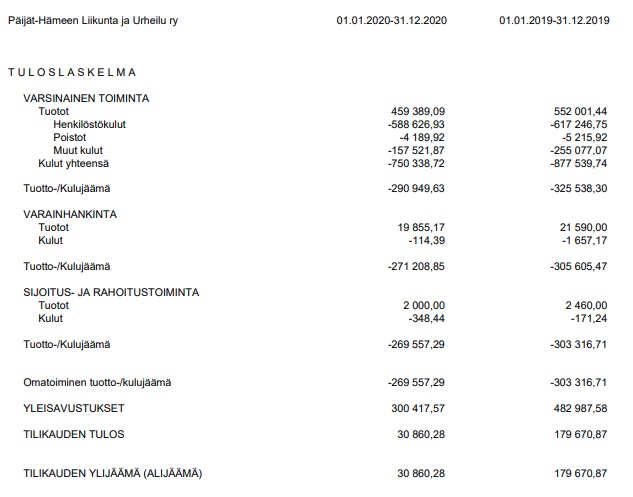 8.2. Tase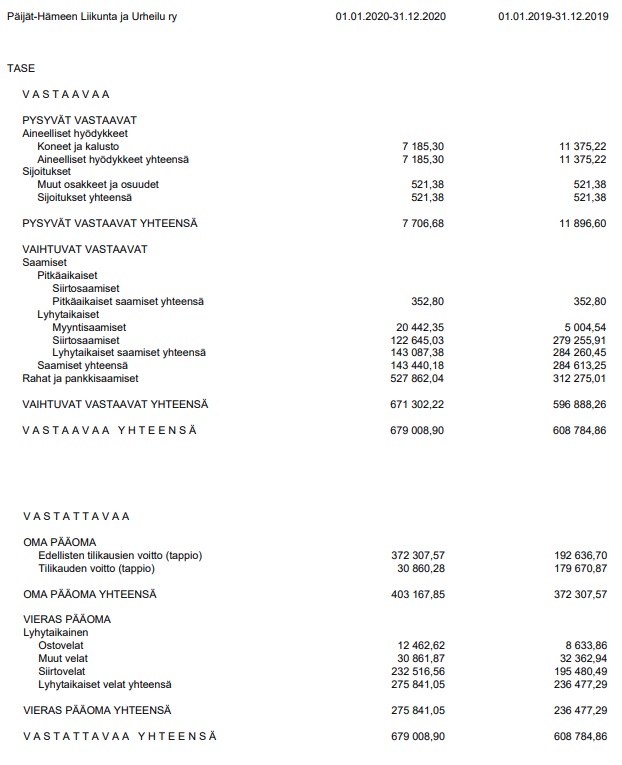 Liitteet9.1 	Koulutukset, tapahtumat ja tilaisuudet
 PHLU:n ohjausryhmät ja toimikunnatPäijät-Hämeen Terveysliikuntastrategia 2020, ohjausryhmä
Marko Varjonen, liikunta- ja kulttuurilautakunta, Lahti, puheenjohtaja
Antti Anttonen, Hollolan kuntaSari Berggren, Wellamo-opistoAnjariitta Carlsson, Lahden kaupunkiPaula Harmokivi-Saloranta, Haaga-HeliaJuri Haverinen, UimaliittoJuha Hertsi, Päijät-Hämeen liittoReijo Häyrinen, SLAJukka Leivo Suomen Urheiluopisto 
Risto Kuronen, PHHYKY 
Kati Peltonen, LAB-ammattikorkeakouluMai-Brit Salo, PHLUMarjukka Tiainen, Liikuntakeskus Pajulahti 
Kustaa Ylitalo, PHLU
Keijo Kylänpää, PHLU, sihteeri Työkuntoisena ja -kykyisenä Työelämään -hanke, ohjausryhmä
Katariina Tuunanen, Liikkuva aikuinen -ohjelma (pj)Tuija Aronen, PHHYKYTero Auvinen, Heinolan kaupungin työllisyyspalvelutJasmina Lebnaoui, Lahden kaupungin työllisyyspalvelutVille Luukkanen, TE-toimistoJorma Mäkelä, Näkymätön Mies -hankeKati Peltonen, LAB-ammatikorkeakouluMaria Pennanen, Asikkalan kunnan liikuntapalvelutMai-Brit Salo, PHLU Miia Wikström, TyöterveyslaitosKeijo Kylänpää, PHLU, asiantuntijaHeli Lahtio, LAB-ammattikorkeakoulu, asiantuntijaInka Sipilä, PHLU, asiantuntijaReda Oulmane, PHLU, sihteeriLiikkuva Päijät-Häme -hanke, ohjausryhmäJari Unelius, Lahden kaupungin liikuntapalvelut, puheenjohtaja
Sari Berggren, Wellamo-opisto Juha Hertsi, Päijät-Hämeen Liitto 
Sari Hokkanen, PHHYKYMaria Kaikkonen, Heinolan kaupungin liikuntapalvelut 
Tiina Laiho, Haaga-Helia
Keijo Kylänpää, PHLU
Reda Oulmane, PHLU, sihteeriPäijät-Hämeen Urheilugaalan 19.1.2019 palkitsemisraati 
Mikael Hoikkala, ESS Urheilutoimitus 
Mikko Levola, Liikuntakeskus Pajulahti
Jukka Tiikkaja, Suomen Urheiluopisto, Vierumäki
Johanna Ylinen, Päijät-Hämeen Urheiluakatemia
Arto Virtanen, PHLU 
Kustaa Ylitalo, PHLU, sihteeri Ehdollepanotoimikunta
Panu Juonala, Orimattilan Jymy
Erkki Kilpinen, Nastolan Metsästysampujat
Urpo Lampinen, FC Kuusysi
Petri Korteniemi, Lahden Purjehdusseura 
Jorma Roine, Lahden Työväen Hiihtäjät
Mai-Brit Salo, PHLU, sihteeri Järjestövaliokunta
Erkki Kilpinen, Nastolan Metsästysampujat, puheenjohtaja
Urpo Lampinen, FC Kuusysi
Jorma Honkala, Vesisamoilijat
Heikki Lario, Lahden Suunnistusalue
Jukka Leivo, Suomen Urheiluopisto 
Jouko Valkonen, Orimattilan Jymy
Arto Virtanen, PHLU, sihteeri Henkilöstön edustukset eri työryhmissäMai-Brit Salo 
Liikunnan aluejärjestöjen Liikkuttava Suomi -hankkeen ohjausryhmän puheenjohtaja 
Liikunnan aluejärjestöjen koulutustyöryhmän jäsen
Valtakunnallisen liikuntaneuvonnan asiantuntijafoorumin jäsen
Päijät-Hämeen seudullisen kehittämistyöryhmän jäsen
Päijät-Hämeen liikunnan, elämysten ja hyvinvoinnin tiekartta 2030 -hankkeen ohjausryhmän jäsen
Päijät-Hämeen terveysliikuntastrategia 2020 jäsen
Päijät-Hämeen Älykäs erikoistuminen – Liikunta ja elämykset –kärki työryhmän jäsen
Maakunnallisen Hyvinvoinnin – ja terveydenedistämisen, Hyte -työryhmän jäsen
Maakunnallisen Yhdistysfoorumin jäsen
Työkuntoisena ja -kykyisenä työelämään -hankkeen ohjausryhmän jäsen
Kustaa Ylitalo 
Päijät-Hämeen Urheiluakatemian johtoryhmän jäsen Urheilijoiden kaksoisurat Päijät-Hämeessä -hankkeen työntekijäYhteistyön ja osaamisen –hanke, ohjausryhmän jäsenAvoimet Ovet –hanke, alueellinen yhteyshenkilö
Aluejärjestöjen seuratoiminnan työryhmätKrista Pöllänen
Aluejärjestöjen lasten liikunnan työryhmätEtelä-Suomen aluehallintoviraston hyvinvoinnin ja terveyden edistämisen yhteistyöryhmän jäsen
Hyvinvointityön ohjausryhmän jäsen, OrimattilaIlo kasvaa liikkuen -ohjelman valtakunnallisen kehittämisryhmän jäsen
Kiusaamisasioiden tuki- ja neuvontakeskus Valopilkun suunnitteluryhmän jäsen
Maakunnallisen Yhdistysfoorumin (vara)jäsen 

Keijo Kylänpää
Aluejärjärjestöjen aikuisliikunnan kehittämistyöryhmien jäsenLiikuntaneuvonnan kuntakohtaisten kehittämistyöryhmien jäsen; Hartola, Joutsa, Lahti, OrimattilaLiikkuva Päijät-Häme -hankkeen ohjausryhmän jäsen
Maakunnallisen Hyvinvoinnin ja terveydenedistämisen, Hyte -työryhmän varajäsenMatka kohti hyvää työkykyä -hankkeen ohjausryhmän jäsenNäkymätön Mies -hankkeen ohjausryhmän jäsenPäijät-Hämeen liikunnan, elämysten ja hyvinvoinnin tiekartta 2030 -hankkeen ohjausryhmän asiantuntijajäsenPäijät-Hämeen ravitsemusterveyden edistämisen kehittämistyöryhmän jäsenPäijät-Hämeen terveysliikuntastrategia 2020 ohjausryhmän sihteeriTyökuntoa työpajoille -hankkeen ohjausryhmän jäsenTyökuntoisena ja -kykyisenä työelämään -hankkeen ohjausryhmän asiantuntijajäsen
Valtakunnallisen liikuntaneuvonnan kehittämisfoorumin jäsenArto Virtanen
Etelä-Suomen AVI-liikuntaneuvoston jäsen
KaksoisUra-hankkeen ohjausryhmän jäsen
Vauhdittamo-hankkeen ohjausryhmän jäsen
Lahden FK:n hallituksen jäsen Reda OulmaneLiikkuva Päijät-Häme -hankkeen ohjausryhmän sihteeri TKT - Työkuntoisena ja -kykyisenä työelämään -hankkeen ohjausryhmän sihteeriPHLU:n ja OKM:n ansiomerkkien saajat PHLU:n ansiomerkit 
Hopeinen ansiomerkkiWahlfors Erkki		Royal Cycling TeamOKM:n ansiomerkitAnsioristi kullattuna Lehtinen Risto		Vesisamoilijat			HelsinkiAnsioristiHarmaakorpi Vesa	Suomen Urheiluliitto		HeinolaLaakso Vilho		Asikkala Ampumaseura		AsikkalaLahti Kari		Lahti Ringette			LahtiMarkula Jaakko	AKK-Motorsport		LahtiAnsiomitali kullattunaHeino Pekka		Asikkalan Ampumaseura		AsikkalaKomi Kari		Suomen Latu			OrimattilaLindeberg Tuomo	Asikkalan Ampumaseura		AsikkalaAnsiomitali	Hellsten Jarkko		Lahti Ringette			LahtiImmonen Ritva 	Suomen Urheiluliitto		LahtiLaari Eeva		Kemonmaan Naisvoimistelijat		LahtiPäijät-Hämeen Urheilugaalan palkintojen saajatElämänura: Hannu Nurminen, Lahden Ahkera Vuoden urheilija: Juhani Tyrväinen, jääkiekko, KiekkoreipasVuoden valmentaja: Jarmo Ahokas, keilailu, Keilaseura Bay Vuoden vammaisurheilija: Pinja Ekström, yleisurheilu (100-400m juoksu), Lahden AhkeraVuoden lupaava tyttöurheilija/tyttöjoukkue: Sofia Mittentag, salibandy, Junior-PelicansVuoden lupaava poikaurheilija/poikajoukkue: Sami Pajari, ralliautoilu, Heinolan Urheiluautoilijat Vuoden lupaava poikaurheilija/poikajoukkue: Jesse Ahokas, keilailu, Keilaseura Bay Vuoden liikunta- ja urheiluteko: Vääksyn Kanava Parkrun -tapahtuman vapaaehtoiset Vuoden urheiluseura: Sysmän Voimistelijat, SysmäErikoispalkintoluokka: Hannu Kuisma, Pelicans SB Pirjo ja Olavi Lehtinen, Lahden Kaleva / uinti Lahden KortteliliigaTimo Javanainen, PadasjokiPekka Kuosa, Orimattilan PedotPertti Mäkinen, Hartolan VoimaHannu Sireni, Sysmän SisuVuoden Tähtiseurapalkinto (Gasum ja OK yhteistyö): Lahden Uimaseura valittu PHLU:n aluepalkinnon saajaksiLiikkuva koulu (ja OK): koulu-seura-kunta -yhteistyö -palkinto: Junior-Pelicans Jokeri -palkinto (Veikkaus ja OK yhteistyö): Minna Kauppi, Lahden Suunnistajat -37Vuoden Akatemia -urheilija (PHUrA): Vili Kopra, Trap-ampuja, Suomen AmpumaurheiluliittoSLA:n Elämme Ajassa -olosuhdepalkinto: Orimattilan kaupunkiKuntapalkinnot: Asikkala: Asikkalan Raikkaan suunnistusjaosto Heinola: jääkiekkovalmentaja Jukka VarmanenHollola: Jukola Games Kärkölä: pararatsastaja ja yleisurheilija Lilli Vehmas Orimattila: Erkko-lukion urheilulinjan käynnistäminen  Padasjoki: Maakesken Kylä rySysmä: voimalija Laura Koskenniemi Lajiliittopalkinnot: Jääkiekkoliiton Hämeen alueen elämänurapalkinto: Reijo Loukiainen PHLU:n jäsenetSeuratArtjärven Ahjo ryAsikkalan Ampumaseura ryAsikkalan Raikas ryAsikkalan Taido ryAsikkalan Voimistelu ryBandyBoys -88 ryCC Tailwind ryFC Kuusysi ryFC Lahti ryFC Loviisa ryFC Reipas ryFinland Motorsport Club ryHartolan Golfklubi ryHartolan Latu ryHartolan NMKY ryHartolan Voima ryHC Giants ryHC-Team ryHeinolan Ampujat ryHeinolan Isku ryHeinolan Kiekko ryHeinolan KK:n Kisa ryHeinolan Latu ryHeinolan Moottorikerho ryHeinolan NMKY / YMCA ryHeinolan Pursiseura ryHeinolan Taitoluistelijat ryHeinolan Tanssikerho ryHeinolan Urheiluautoilijat ryHeinolan Verkkopalloilijat -36 ryHeinolan Voimisteluseura ryHeinämaan Nuorisoseura ryHerralan Hukat ryHerralan Urheilijat ryHoljutai ryHollolan Nasta ryHollolan Ratsastajat ryHollolan Urheilijat -46 ryHollolan Voimistelu ryHämeen Laskuvarjourheilijat ryIitin Golfseura ryIitin Pyrintö ryItä-Hämeen Rasti ryJenga Team ryJoutsan Pommi ryJoutsan Voimistelu ja Liikunta ryJunior-Pelicans ryKalkkisten Kataja ryKanavan Pallo -80 ryKiekkoreipas ryKimmo-Volley ryKosken Dynamo ryKosken Kuohu ryKuhmoisten Kumu ryKärkölän Kisa-Veikot ryKärkölän Riistamiehet ryLacrosse Lahti ryLahden Ahkera ryLahden Ampumaseura ryLahden Avantouimarit ryLahden FK ryLahden Frisbee Club ryLahden Gentai ryLahden Golf ryLahden Hiihtoseura ryLahden Judoseura ryLahden Jääkiekkotuomarit ryLahden Kaleva ryLahden Kamppailulajikeskus ryLahden Karate ryLahden Kendoseura Shi Ken Kai ryLahden Kortteliliiga ryLahden Laaki ryLahden Lavarientäjät ryLahden Mailaveikot ryLahden Naisvoimistelijat ryLahden Pingviinit ryLahden Purjehdusseura ryLahden Pyöräilijät ryLahden Pöytätennisseura ryLahden Ratsastajat ryLahden Reipas ryLahden Sugata ryLahden Suunnistajat -37 ryLahden Taekwondo Hwang ryLahden Taijiklubi ryLahden Taitoluistelijat ryLahden Tenniskerho ryLahden Työväen Hiihtäjät ryLahden Uimaseura ryLahden Vasama ryLahden Verkkopalloseura ryLahti Basketball Juniorit ryLahti Pool - 90 ryLahti Ringette ryLahti Roller Derby ryLahtiSport35+Lahti Trail RunnersLahti Yuko Aikikai ryLaitialan Luja ryLammin Evonkävijät ryLammin Säkiä ryLapinjärven Urheilijat ryLASB edustus ryLCS Panthers ryLIIRA ryLords of Disc Golf ryLoviisan Seudun Judoseura Arashi ryMeloja ryMessilän Golf ryMyrskylän Myrsky ryNastolan Metsästysampujat ryNastola Minton ryNastolan Naseva ryNastolan Tennis ryNastolan Terä ryNastolan Vilke ryNick's Dancing ryOrimattila Disc Club ryOrimattilan Ampumaratayhdistys ryOrimattilan Judoseura ryOrimattilan Jymy ryOrimattilan Karate ryOrimattilan Latu ryOrimattilan Moottorikerho ryOrimattilan Pedot ryOrimattilan Seudun Urheiluampujat ryPaason Pojat ryPadasjoen Urheiluampujat ryPadasjoen Yritys ryParkour AkatemiaLahden PelicansPelicans 2000 Hollola ryPertunmaan Ponnistajat ryPorlammin Pyry ryPäijät-Hämeen Ilmailuyhdistys ryPäijät-Häme Panthers ryPäijät-Hämeen Salibandyseura ryPäijät-Hämeen Salibandyseura Hollola ryPäijät-Rasti ryRastivarsat ryRenshinkan Lahti ryRoyal Cycling Team rySalpausselän Naisvoimistelijat rySalpis rySB-Girls rySB Heinola ryShorinjiryu Renshinkan Heinola rySysmän Sisu rySysmän Voimistelijat ryTanssiklubi DANCING ryTiirismaan Latu ryTriathlon Club HeinolaUnion Plaani ryUrheiluseura Hollolan Toverit ryValkon Vire ryVesiVeijarit ryVesikansan Urheilijat -78 ryVesisamoilijat ryVesivehmaan Vire ryVierumäen Golfseura ryVierumäen Jytinä ryViipurin Reipas ryVoimistelu- ja Urheiluseura Lahden Taimi ryVoimistelu- ja urheiluseura Lappilan Nousu ryKunnatAsikkalan kuntaHartolan kuntaHeinolan kaupunkiHollolan kuntaIitin kuntaJoutsan kuntaKuhmoisten kuntaKärkölän kuntaLahden kaupunkiLapinjärven kuntaLoviisan kaupunkiMyrskylän kuntaOrimattilan kaupunkiPadasjoen kuntaPertunmaan kuntaSysmän kuntaLajien alueet ja lajiliitotLahden Piirin Hiihto ryLahden Seudun Yleisurheilu ryPäijät-Hämeen Suunnistus rySAL:n Hämeen aluejaosto rySuomen HiihtoliittoSuomen Ratsastajainliitto Hämeen alueMuut yhteisötArtjärven Kotiseutuyhdistys r.y.Asikkalan 4H-yhdistysEnonsaari ryHarjulan Setlementti ryHeinolan Kaupunkisydän ryHeinolan kirkonkylän kyläyhdistys ryHerralan Kotiseutuyhdistys ryInspis Lahti ryJyränkölän Setlementti ryKärkölän Vanhustenkotiyhdistys ryLahden Attaseakerho ryLahden Englanninkielisen leikkikoulun kannatusyhdistys ryLahden Liikunnalla Työhön ryLahden Radioamatöörikerho ryLahden Reumayhdistys ryLahden Seudun Kehitysvammaisten Tuki ryLahden Urheiluneekerit ryLappilan kyläyhdistys ryLiikuntakeskus Pajulahti ryNastola-seura ryNuorisotoiminnan Tuki ryOsuuskunta Herrasmannin karavaanaritPadasjoen 4H-yhdistys ryPadasjoen Taideyhdistys ryPäijät-Hämeen Näkövammaiset ryPäijät-Hämeen Urheiluakatemia ryReippaan Naiset ryRuuhijärven nuorisoseura rySuomen Liikunnan Ammattilaiset rySuomen Luterilainen Evankeliumiyhdistys / Lahden paikallisosastoSuomen UrheiluopistoSysmän 4H-yhdistysTerveyttä Liikunnasta ryUnelmista Totta ryVanhan Vääksyn kehittämisyhdistys ryVartiomäki Pääsinniemen kyläyhdistys ryViaDia Asikkala ryVillähteen Nuorisoseura ryVääksyn Olkkari ryYritys- ja Kotiapu ryHanketuki-avustukset, AVITuettujen hankkeiden lukumäärä (2017)Tuettujen hankkeiden tukisumma euroina (2017)Tuettujen hankkeiden lukumäärä (2018)Tuettujen hankkeiden tukisumma euroina (2018)Tuettujen hankkeiden lukumäärä (2019)Tuettujen hankkeiden tukisumma euroina (2019)Tuettujen hankkeiden lukumäärä (2020)Tuettujen hankkeiden tukisumma euroina (2020)Yhteensä14215000122230001220200016343000Tuotot 2020Varsinainen toiminta459 389,0061,16 %Varainhankinta21 855,002,64 %Toiminta-avustus (OKM)203 500,0027,09 %avustukset96 918,009,10 %781 662,00100,00 %Kulut 2020Henkilöstökulut588 627,0079,14 %Tilavuokrat17 254,002,32 %Matka- ja majoituskulut27 570,003,71 %Koulutuskulut19 595,002,63 %Materiaali- ja markkinointikulut6 411,000,86 %Käyttö- ja ylläpitokulut28 768,003,87 %Tapahtumakulut10 791,001,45 %Muut toiminnan kulut51 322,005,96 %Varainhankinnan kulut114,000,02 %Rahoituskulut348,000,05 %750 800,00100,00 %20202020201920192018201820172017Lasten ja nuorten liikuntaLasten ja nuorten liikuntaLasten ja nuorten liikuntaOsallistujatTilaisuudetOsallistujatTilaisuudetOsallistujatTilaisuudetOsallistujatTilaisuudetKoulutuksetKoulutuksetKoulutukset30320 819 71 1 11853 1 337 88 VerkkokoulutuksetVerkkokoulutuksetVerkkokoulutuksetYhteistyötapahtumatYhteistyötapahtumatYhteistyötapahtumat435710 67312 4 153 41 2 447 17 Seminaarit, verkostotapaamisetSeminaarit, verkostotapaamisetSeminaarit, verkostotapaamiset1931716612 91 5 109 4 Muut tapahtumat/keh.tilaisuudetMuut tapahtumat/keh.tilaisuudetMuut tapahtumat/keh.tilaisuudet19325 478 64 1 104 106 1 122 107 YhteensäYhteensäYhteensä1 1246912 1361596 4662055 015216Aikuis- ja terveysliikuntaAikuis- ja terveysliikuntaAikuis- ja terveysliikuntaKoulutuksetKoulutuksetKoulutukset97171 59091 1 18261VerkkokoulutuksetVerkkokoulutuksetVerkkokoulutukset23411Liikunta- ja urheilutapahtumatLiikunta- ja urheilutapahtumatLiikunta- ja urheilutapahtumat2 631101 7 1521215 336110Seminaarit, verkostotapaamisetSeminaarit, verkostotapaamisetSeminaarit, verkostotapaamiset304344614160152LiikuntaneuvontaLiikuntaneuvontaLiikuntaneuvonta662 269 1 022 353 849340Liikuntaneuvonta -ryhmätLiikuntaneuvonta -ryhmätLiikuntaneuvonta -ryhmät2 42031 4 813474 95842Muut tapahtumat/keh.tilaisuudetMuut tapahtumat/keh.tilaisuudetMuut tapahtumat/keh.tilaisuudet497163493169568175YhteensäYhteensäYhteensä6 84562615 53182213 49478000Seura- ja järjestötoimintaSeura- ja järjestötoimintaSeura- ja järjestötoimintaKoulutuksetKoulutuksetKoulutukset 150 18 24528  413 33VerkkokoulutuksetVerkkokoulutuksetVerkkokoulutukset 168 20 0 0 0 0Seminaarit, verkostotapaamisetSeminaarit, verkostotapaamisetSeminaarit, verkostotapaamiset 105 14 15020 20010 Muut tapahtumat/keh.tilaisuudetMuut tapahtumat/keh.tilaisuudetMuut tapahtumat/keh.tilaisuudet 854371  1 220 530 1050 506YhteensäYhteensäYhteensä1 2774231 6155781 66354900Kaikki yhteensäKaikki yhteensäKaikki yhteensä9 2461 11829 2821 55927 6231 5345 015216